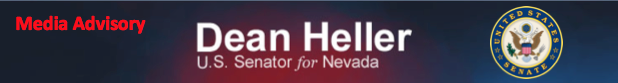 For Immediate Release:                                                                 Contact: Chandler SmithFebruary 3, 2014							 	 202-224-6244          Senator Heller Hold Rural Press Conference
Discussion to Focus on Sage Grouse Issues Facing the StateMedia Advisory:Tuesday, February 4, 2014, U.S. Senator Dean Heller (R-NV) will hold a rural press conference focusing on the potential listing of the Sage Grouse under the Endangered Species Act and recent efforts to lessen the impact of such a listing. He will be available to rural media outlets for a question and answer session from 1:00 p.m. – 1:30 p.m. (PT).  What: U.S. Senator Dean Heller available for Q&A about the sage grouse issueWhen: Tuesday, February 4, 2014, from 1:00 p.m. – 1:30 p.m. (PT).  Where: Call in number: (855) 428-0808; Conference ID: 714672Note: Please contact Chandler Smith at 202-224-6244 or at chandler_smith@heller.senate.gov if you plan on participating or for further information.  Additional background: Senator Heller, along with Senator Reid, released a discussion draft of legislation that would help protect Nevada’s economies from the listing of the Sage Grouse as an endangered species.  Senator Heller is currently in the process of receiving feedback about the draft bill.  You can read more about the draft legislation here.###